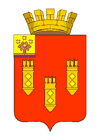 Чувашская Республикагород АлатырьАлатырская городскаятерриториальная избирательная комиссияот  23 июня 2023  г.                                                                                №  54/196-VРЕШЕНИЕО предложении о проведении дистанционного электронного голосования на выборах, назначенных на 10 сентября 2023 годаВ целях создания дополнительных условий для реализации активного избирательного права граждан Российской Федерации, руководствуясь пунктами 1 и 4 статьи 64.1 Федерального закона «Об основных гарантиях избирательных прав и права на участие в референдуме граждан Российской Федерации», постановлением Центральной избирательной комиссии Российской Федерации от 7 июня 2023 года № 117/927-8 «О проведении дистанционного электронного голосования на выборах, которые должны быть назначены на 10 сентября 2023 года», Алатырская городская территориальная избирательная комиссияр е ш и л а:1. Предложить Избирательной комиссии Чувашской Республики принять решение о проведении дистанционного электронного голосования на дополнительных выборах депутата Собрания депутатов города Алатыря Чувашской Республики по одномандатному избирательному округу № 11, назначенных на 10 сентября 2023 года. 2. Направить настоящее решение в Избирательную комиссию Чувашской Республики.3. Разместить настоящее решение на странице Алатырской городской территориальной избирательной комиссии в сети Интернет.         4. Контроль за исполнением настоящего решения возложить 
на председателя Алатырской городской территориальной избирательной комиссии Марунину Н.В.Председатель Алатырской городской территориальной избирательной комиссии                                                  Н.В. МарунинаСекретарь Алатырской городской территориальной  избирательной комиссии                                                  Т.В. Антонова